АДМИНИСТРАЦИЯ КРАСНОСЕЛЬКУПСКОГО РАЙОНАПОСТАНОВЛЕНИЕ«06» марта 2023 г.							                       № 49-Пс. КрасноселькупОб утверждении стоимости платных услуг, оказываемых муниципальным учреждением дополнительного образования «Красноселькупская детская школа искусств»  На основании пункта 4 части 1 статьи 17 Федерального закона от 6.10.2003 № 131-ФЗ «Об общих принципах организации местного самоуправления в Российской Федерации», решения Думы Красноселькупского района от 21.12.2021 № 80 «Об утверждении Положения о порядке установления цен (тарифов) на услуги, предоставляемые муниципальными учреждениями, и работы, выполняемые муниципальными учреждениями», руководствуясь Уставом муниципального округа Красноселькупский район Ямало-Ненецкого автономного округа:Утвердить стоимость платных услуг, оказываемых муниципальным учреждением дополнительного образования «Красноселькупская детская школа искусств», согласно приложению.Признать утратившими силу распоряжение Администрации муниципального образования Красноселькупского района от 30.09.2014 № Р-755 «Об утверждении стоимости платных услуг, оказываемых муниципальным учреждением дополнительного образования «Красноселькупская детская школа искусств». Опубликовать настоящее постановление в газете «Северный край» и разместить на официальном сайте муниципального округа Красноселькупский район Ямало-Ненецкого автономного округа.Настоящее постановление вступает в силу с момента его опубликования.Первый заместительГлавы АдминистрацииКрасноселькупского района						             М.М. ИмановПриложениеУТВЕРЖДЕНАпостановлением Администрации Красноселькупского районаот «06» марта 2023 г. № 49-ПСТОИМОСТЬ дополнительных платных услуг, оказываемых муниципальным учреждением дополнительного образования «Красноселькупская детская школа искусств» № п/пНаименование услугиЕдиницаизмеренияСтоимость услуги(без НДС), руб.12341.ксерокопирование:- чёрно-белая копия- цветная копия (без оборота)руб./лист А4/1 прогон15,0030,00Дополнительное образование детей и взрослых, посещение мастер -классов и курсовДополнительное образование детей и взрослых, посещение мастер -классов и курсовДополнительное образование детей и взрослых, посещение мастер -классов и курсов2.Обучение основам инструментального (вокального) исполнительства (индивидуальная форма занятий)1 занятие/40 мин./руб./чел.300,002.Обучение основам инструментального (вокального) исполнительства (индивидуальная форма занятий)8 занятий/40 мин./руб./чел./мес.2 400,002.Обучение основам инструментального (вокального) исполнительства (индивидуальная форма занятий)12 занятий/40 мин./руб./чел./мес.3 000,003.Обучение основам изобразительного (хореографического) творчества (групповая форма занятий)1 занятие/60 мин./руб./чел.300,003.Обучение основам изобразительного (хореографического) творчества (групповая форма занятий)8 занятий/60 мин./руб./чел./мес.2 400,003.Обучение основам изобразительного (хореографического) творчества (групповая форма занятий)12 занятий/60 мин./руб./чел./мес.3 000,004.Обучение по ДООП раннего эстетического развития «Кроха» срок обучения 1 год (групповая форма занятий)1 занятие/30 мин./руб./чел.250,005.Обучение ДООП «Подготовка к обучению в школе искусств»срок обучения 1 мес. (групповая форма занятий)1 занятие/40 мин./руб./чел.300,006.Обучение по дополнительному предмету, не предусмотренному учебным планом ОП(групповая форма занятий)1 занятие/40 мин./руб./чел.300,007.Репетиторство (индивидуальная форма)1 занятие/40 мин./руб./чел.500,008.Мастер -класс «Творчество с увлечением» (индивидуальная форма)1 занят./30 мин./руб./чел.500,009.Мастер -класс «Творчество с увлечением» (групповая форма)1 занят./180 мин./руб./чел.1 500,00Организация, постановка и проведение концертовОрганизация, постановка и проведение концертовОрганизация, постановка и проведение концертов10.Организация и постановка концертов и прочих сценических выступлений 1 билет/60 мин./руб./чел.500,00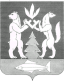 